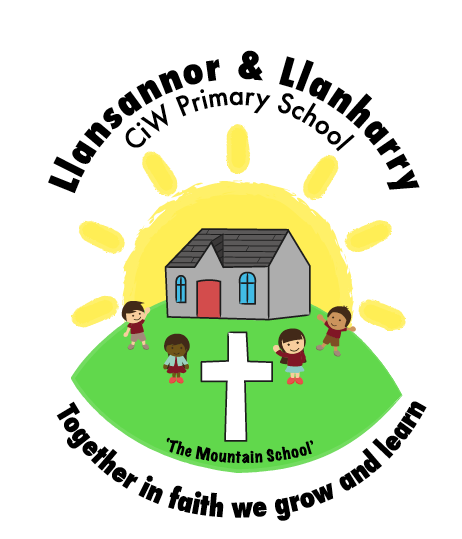 Would you like to make a difference to the lives of pupils at Llansannor School? Do you have a passion for making our school an even better place? Can you inspire and help others?If so, then being a school council representative could be for you. To be in our school council you need to have the following skills and qualities:Be a good role model, follow and promote the rules and values of our school Be friendly and positive Have good listening skills Care about helping other peopleShow confidence in working with school staff and other adultsBe a good timekeeper Enjoy researching and finding out about things Have an interest in making the school a better placeBe creative and have lots of ideas on how to make our school even betterHave lots of enthusiasmShow perseverance and don’t give up too easily!What would I do as a school council member?Attend weekly meetings with other school council members, teachers and other important adults.Work with our school community (pupils, teachers, parents and governors) to think of ways to improve our school. This may be linked to how the school looks, is organised and our curriculum. Share the opinions and ideas from all pupils in your class about the changes and improvements with the school council. Help set up ways for all pupils’ voices to be heard in your classes and around the school. For example this may involve question boxes, holding meetings, newsletters and blog writing. Promote the work of the school council through helping to organise assemblies and important speakers and visitors to help explain changes and to help pupils make good choices for the school. You may also choose to help with specific roles such as running the school council meetings, make meetings agendas, take notes of the meetings or be in charge of the school council funds. If you are interested then please complete our School Council Application Pack. You will need to complete the following (a grown up can help you!):-Application Form-Manifesto (Reasons and speech for why you would like to be in the school council)These will need to be completed by Friday 8th September 2017. You will then get a chance to share your manifesto to your class the week beginning Monday 11th September. A class vote will be held. The top four pupils from each class will then be put forward for the main election week beginning 18th September. Good luck! 